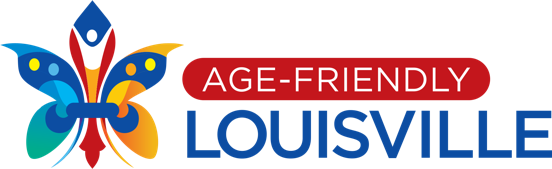 December 2018 Workgroup Meeting NotesMobility & Access 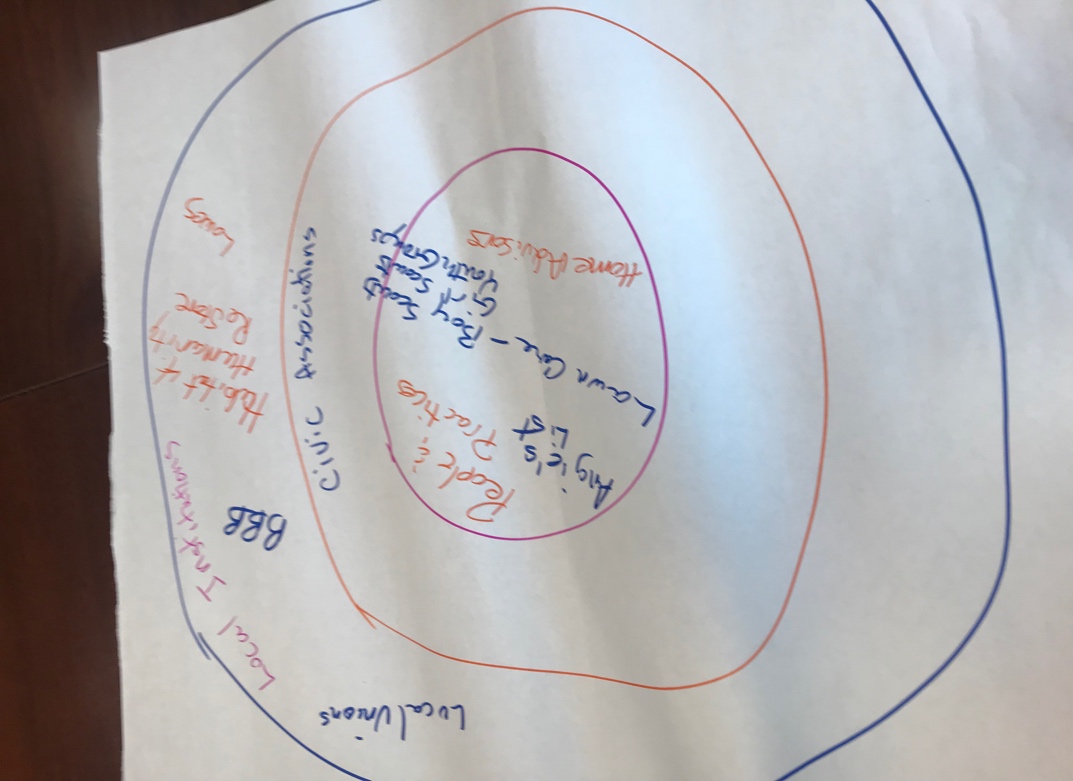 People & PracticesCivic AssociationsLocal InstitutionsAngies ListBBBLawn Care - Boy & Girl ScoutsLocal UnionsHome AdvisorsHabitat for Humanity RestoreLowes